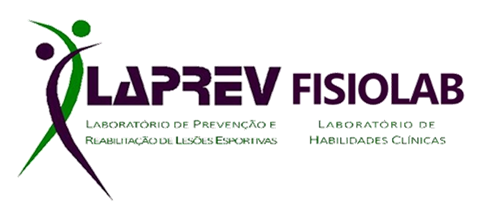 Projeto Fisiolab FériasSeleção de VoluntáriosAcompanhamento e prática no atendimento de pacientes com disfunções neurológicas e ortopédicas no período de 06 de janeiro a 21 de fevereiro de 2020. Ao final das atividades será emitido declaração de participação no projeto.Público alvo: alunos de graduação em fisioterapia que já tenham cursado o 7º período;Número de vagas: 4;Carga horária semanal: 16 horas;Turno: manhã (7:30 às 11:30) e/ou tarde (13:00 às 17:00);Seleção:  entrevista 	       histórico escolar (emitido no SIGA)	       curriculum vitaeA documentação deverá ser enviada para o email fisiolabufmg@gmail.com no mesmo dia da inscrição.Data da seleção: 04/12/2020.Horário: 12h.Local: Fisiolab (sala 1101).Obs: as inscrições deverão ser realizadas por email.